Opis przedmiotu zamówieniaWymiana stolarki okiennej w budynku Domu Przedpogrzebowego przy ul. Sportowej 23                          w Kostrzynie nad OdrąZakres prac obejmuje:demontaż istniejącego wypełnienia (luxferów) ich wóz i utylizację,montaż stolarki okiennej w liczbie 6, w tym 4 okna typu 1, jedno okno typu 2, jedno okno typu 3.obróbka okien po montażuRysunki okien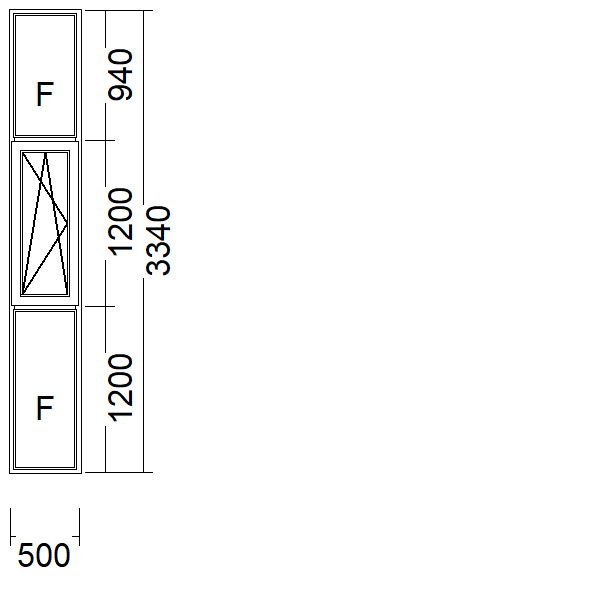 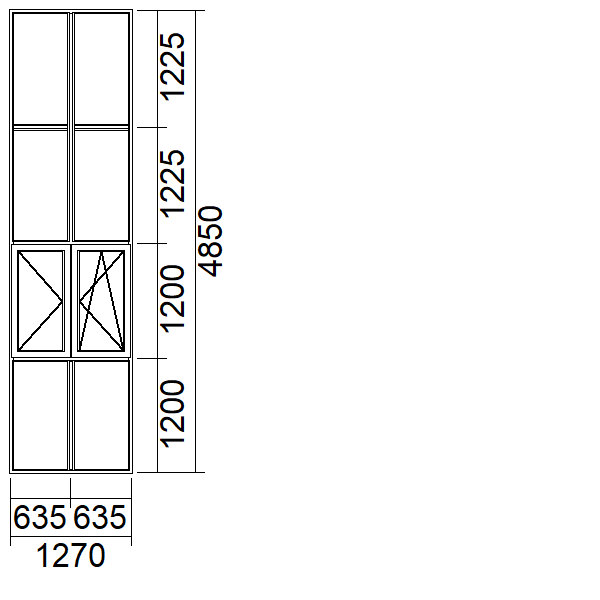 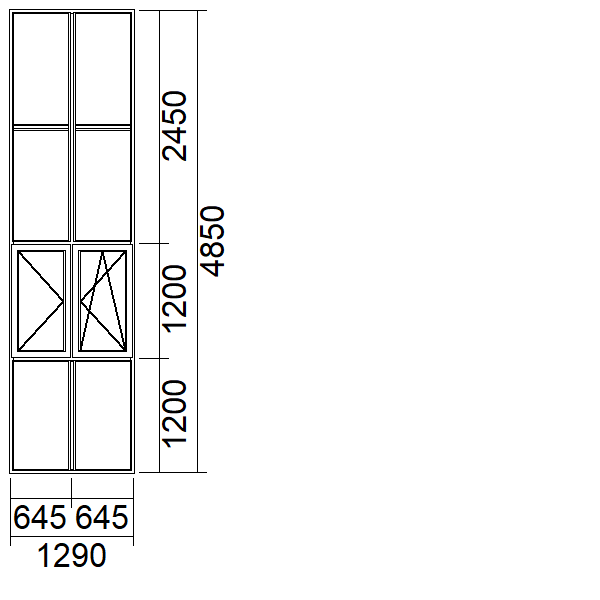 okno typu 1			okno typu 2			okno typu 3Parametry okienOkna PCV ze wzmocnieniem stalowym wewnątrz w kolorze orzech.Szyba przeźroczysta bez szpros, typu TMP4 o współczynniku przenikalności ciepła nie wyższym niż 0,9.